Group Member Names____________________________________________________________________Theodore Roosevelt Reenactment Video/ SkitDescription:  Your group will be required to create and act out a skit portraying an important event or action of Teddy Roosevelt’s presidency and his Square Deal.  The characters in your skit should be real people, and it is expected to be historically accurate.  Use any materials given to you, and any research your group does on its own.  Remember, TR was an energetic, charismatic, and confrontational figure.  Feel free to make the scene as humorous as possible as TR was quite a character; although a great progressive, sometimes TR was rather hypocritical in his views and actions!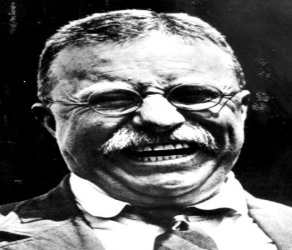 Note:  If skit is not finished, we will conference to establish individual assessment.  Reference Sites: http://www.theodoreroosevelt.org/index.htmhttp://www.theodoreroosevelt.org/TR%20Web%20Book/Index.html Topics:___/18Notes:_______________________________________________________________________________________________________________________________________________________________________________________________________________________________________________________________________3-Excellent2-very good1-Needs Work0-Should be redoneProps4 time period props used that benefit the skit.  3 time period props used that benefit the skit.  2 time period props used that benefit the skit.  1 time period props used that benefit the skit.  ContextThe context of the skit is evident.  Characters and events are indentified and explained.  The context of the skit is evident.  Some characters and events are indentified and explained.  The context of the skit must be interpreted.  Props are present, but not identifiable.The context of the skit is not explained.  No props.Direct Quote UsageAt least two (2) direct quotes from relevant historical figures are used.One (1) direct quote from historical figures is used.Quotes are paraphrased or inaccurate, but an attempt was made.No quotes are present in the skit.Technology UseVideo runs perfectly with no technical problems.  For example, there are no error messages, all sound, video, or other files are found.  Video runs adequately with minor technical problems.  There may have been a couple timing issues or voice clarity could have been an issue.Video runs minimally.  There are many technical problems when viewing the project.  Timing was noticeably off or voices are inaudible.Video does not run satisfactorily.  There are too many technical problems to view the project.BehaviorExpected appropriate and professional behavior is exhibited.Needs refocus one or two times.Needs constant refocus. (2+)Does not refocus upon approach.CitationMLA Citation included for all.MLA Citation attempted.Citation is present but inadequate.No citations whatsoever.Rough Riders/Span American War		Coal strike/Railroad Regulation	TrustbustingConservationPanama canalMeat Inspection/Food and DrugAthletics